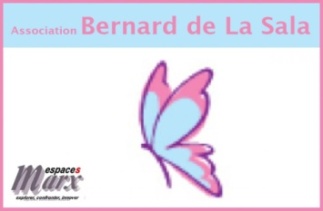 Le thème choisi par Espace Marx :  Economie & écologie, lien avec le social et l’humain. Intervenant : Frédéric Boccara est économiste, enseignant chercheur à l’université Sorbonne Paris Nord, administrateur de l’INSEE 1, membre des économistes atterrés, membre du CESE2 , membre du conseil national du PCF 3 . Wiki : https://fr.wikipedia.org/wiki/Fr%C3%A9d%C3%A9ric_Boccara Economistes atterrés : https://www.atterres.org/author/f-boccara/ •BIEN NOTER CI-JOINT LE PLAN POUR ACCEDER A L’UNIVERSITE Quelques renseignements cependant :D’abord il faut se garer à proximité  du centre Benjamin Franklin où se trouve l’amphithéâtre portant le NUMERO A 204Savoir que l’Université n’est pas loin de la gare de Compiègne et qu’il existe des parkings à cet endroit. Il y a aussi des parkings payants rue de Bouvines et ru des Capucins.L’accès à l’amphi A204 se fera directement depuis l’extérieur par une porte donnant sur la rue du Port à Bateaux (qui est le prolongement du Pont Neuf) Cela permet d’éviter les accès à Badges.Bien noter ceci :  entrée 18h 45 à la sortie des cours et fin de la conférence 21 h 30 maxi.. • Déroulement prévu : Frédéric Boccara fera une présentation d’une heure environ, elle sera suivie d’une pause casse-croûte (sandwich + boissons, fournis par l’association Bernard de La Sala, participation libre) d’une demi-heure, puis le débat se poursuivra jusque 21h30.Bernard LAMIRAND Président                 Norbert BOULANGER Secrétaire.   Vous trouverez  ci-joint un bulletin réponse de participation à nous retourner par Mail à : espacemarx60@orange.fr ou à bernard.lamirand@free.fr   Association Bernard DE LA SALA - Espace MARX60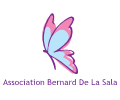 (Association loi 1901 déclarée le 22 Février 2011 Sous-Préfecture de Senlis)Siège social : 57, rue Pasteur – 60180 Nogent sur OiseTél : 06 81 74 10 55 – Mail : bernard.lamirand@free.frBulletin RéponseEtudes et Réflexions Marxiste ………………..Je participerai : OUI – NON ( REPONDRE SVP PAR SMS 0681741055)Nom et Prénom : …………………………………………………………Adresse : …………………………………………………………………Tél :………………………Portable : ……………………………………